Supplemental Figure BBrooks et al. 2019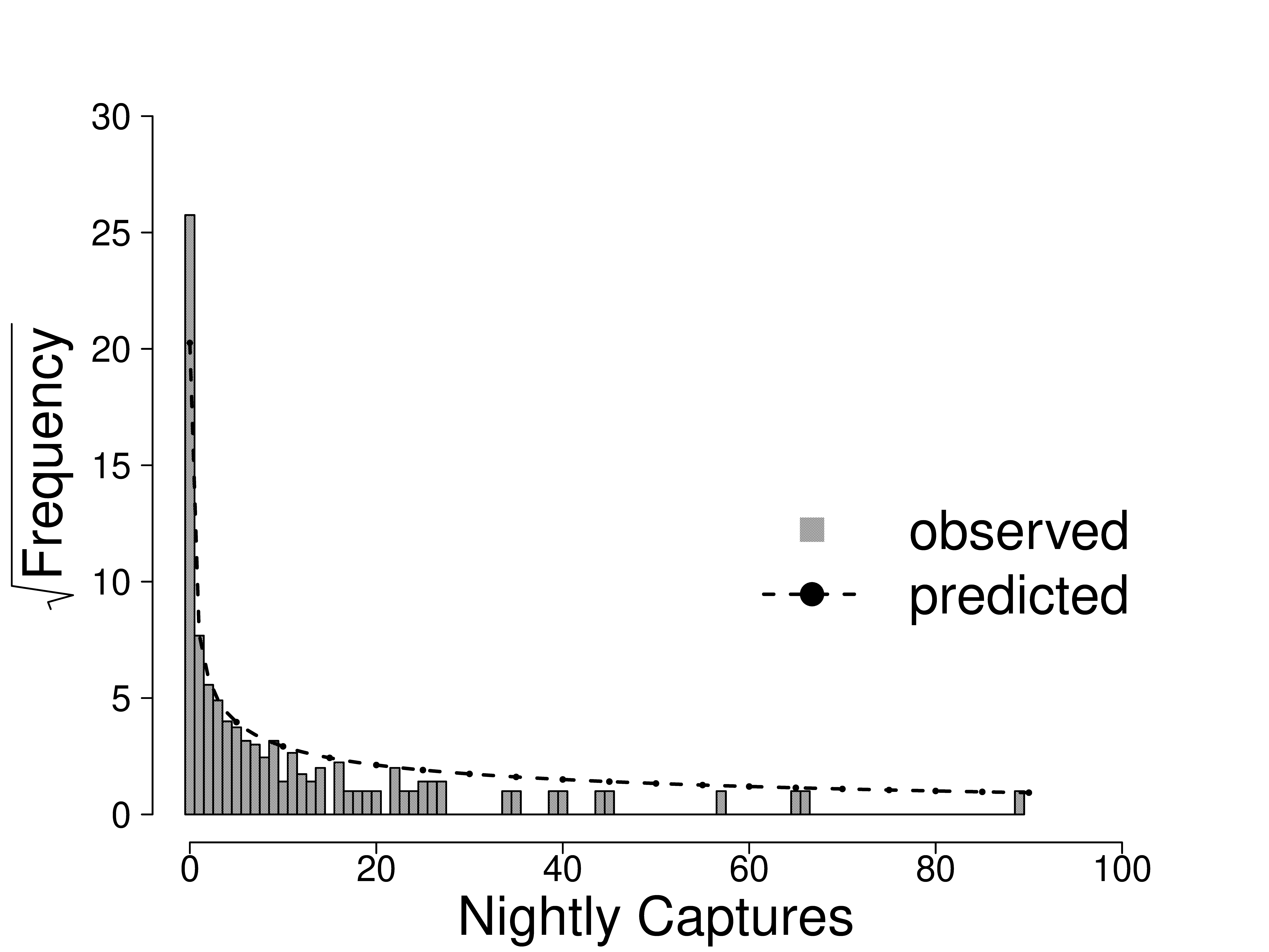 Supplemental Figure B. Observed vs predicted frequencies of nightly Flatwoods Salamanders captures.  Predicted frequencies are derived from the top-candidate negative binomial model. Frequencies have been subject to a square-root transformation for ease of visualization.